INNOWACYJNE NARZĘDZIA EDUKACYJNE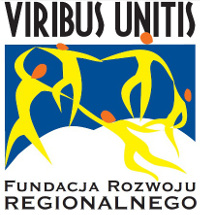 Temat: „BEZPIECZEŃSTWO W SIECI”Materiały dydaktyczne przygotowali:dr Tomasz Zacłonadr Monika MakowieckaĆwiczenie 1Na podstawie rozmów ze swoimi koleżankami i kolegami spróbuj określić, czy zdają sobie oni sprawę z zagrożeń, jakie mogą pojawiać się podczas korzystania z usług internetowych. Chcąc przeprowadzić wnikliwą obserwację, zapoznaj się z rodzajami zagrożeń. W tym celu:Odszukaj w sieci rodzaje zagrożeń.………………………………………………………………………………………………………………..………………………………………………………………………………………………………………..………………………………………………………………………………………………………………..………………………………………………………………………………………………………………..………………………………………………………………………………………………………………..………………………………………………………………………………………………………………..………………………………………………………………………………………………………………..………………………………………………………………………………………………………………..………………………………………………………………………………………………………………..………………………………………………………………………………………………………………..………………………………………………………………………………………………………………..Ćwiczenie 2Scharakteryzuj rodzaje zagrożeń w sieci:………………………………………………………………………………………………………..………………………………………………………………………………………………………..………………………………………………………………………………………………………..………………………………………………………………………………………………………..………………………………………………………………………………………………………..………………………………………………………………………………………………………..………………………………………………………………………………………………………..………………………………………………………………………………………………………..Ćwiczenie 3W jaki sposób można się przed chronić przed zagrożeniami w sieci? Wykonaj zestawienie w tabeli.L.p. Rodzaj zagrożeniaSposób ochrony przed zagrożeniem